План - конспект урока по английскому языку в 8 классе по теме “Environmental problems and the ways of their decision”Учитель: Железнякова Зинаида Ивановна Городище- 2017 Тип урока: обобщающий.            Вид урока: урок - дискуссия, ролевая игра, моделирование диалогов.Цель: формировать  чувство ответственности за сопричастность к проблемам экологии,  пробудить интерес к обсуждению данной темы на английском языке.Задачи:1.развивать  коммуникативные  навыки учащихся;2.расширить общекультурный  и филологический кругозор,  эрудицию школьников;3.учить учащихся согласовывать свои действия с действиями партнёров при выполнении работы в паре, в группе;4. развивать умения к импровизации, воображение и фантазию в упражнениях и диалогах;5.вырабатывать логическое мышление, умение сопоставлять, давать оценку, выражать своё мнение;6. совершенствовать  речевые и языковые навыки иноязычного общения;7. продемонстрировать уровень  обученности иностранному языку по данной теме.Форма организации обучения:  фронтальная, парная, групповая.Методическое оснащение:- методы обучения: проблемно-поисковый, наглядный, словесный, практико-ориентированный.- техническое оснащение: компьютер, проектор- инвентарь, реквизит:  мультимедийная презентация,  фотографии, импровизированное дерево и листочки для него.Основные источники информации: 1.Учебник: Английский язык: Английский с удовольствием/Enjoy  English:Учеб. для 8 кл. общеобразоват. Учреждений.- Обнинск: Титул, 2010, -160с.: ил.ISBN978-5-86866-477-92. Презентация. Ход урокаP1: I want to be first. Paper comes from trees. If we don`t recycle paper, a lot of trees are destroyed. The countryside is spoiled. People cut down trees. Fires are started. We like flowers very much, but people shouldn`t pick wild flowers. If trees are destroyed and people pick flowers and grass, birds and animals may become extinct. People, don`t harm plants!P2: We throw away too much and in the wrong place. We leave litter near the river. The water is polluted and the fish in the river die. Local industry pours its waste into rives too. The cleaning structure don`t work well. People, help to keep all water clean! P3: We should keep Gorodishchye tidy. It is our home. We must take care of it for ourselves. There are many springs and ponds near our Gorodishchye. It`s wonderful to drink some spring water on a hot summer day and swim in the pond. Children, clean springs!P4: You can see different kinds of trees and flowers in the meadows near our district. But today they are disappearing. Each of us must do everything possible to protect nature. Children, plant trees and flowers! P5: There are many animals and birds in our district. We shouldn`t make unnecessary noise. We are proud of our classmates who made some bird-feeders this winter and filled them with food. Children, take care of birds and animals!P6: Every spring I see rubbish in and near Volgograd and Gorodishchye. I think that our people do it. They drop old things, paper, clothes, toys, bottles and plastic bags. May be they don`t know three rules: reduce, reuse and recycle. It`s a pity! People, reduce using water, gas, electricity; reuse bottles, cans, packets, and recycle paper, metal, plastic! All is in our hands!!!                МБОУ  «Городищенская средняя  школа №2» 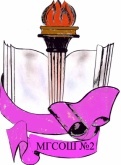 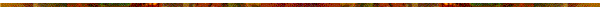 403001, Волгоградская область, Городищенский район, р.п. Городище, ул. Пархоменко 35А, тел.  3 – 40 – 80   E- mail; mgsosh№2@yandex.ruЭтапы урокаДеятельность учителяДеятельность учащихся1.Организационно-подготовительныйЦель для педагога: способствовать созданию условий для эффективной работы на занятии.Задачи: -создать положительный настрой;-вызвать интерес к предстоящей учебной деятельности.Приветствие. Good morning. I am glad to see you. Эмоциональный настрой на занятие. Warm – up activities. Look at the apple. Imagine it`s our Earth. I`m cutting it into 4 pieces. Three quarters of the Earth surface is water and only 1/4 is land. I`m cutting it into 4 pieces again. One half of it is habitable. The rest of the land is the deserts, mountains, frozen ice-caps and other places where people cannot live. It`s impossible to believe but only one small part gives us food and shelter. And it will be a catastrophe if we destroy it. Do you agree with me?I`d like you to think over this problem much more seriously and find out the ways to save our fragile planet. What is the theme of our lesson?You are right. We are going to speak about environmental problems in our country, in the world and in our native place. Morning!We are glad to see you too. -Our Earth is such small!-It’s impossible.-We agree with you.Environmental problems.2.Основной этапЦель для учителя: побудить учащихся к активности при обсуждении материала.Задачи:-развивать фантазию и воображение через импровизацию;-поддерживать интерес к освоению темы  через материал презентации-развивать умение слушать собеседников; умение понимать на слух сообщения, построенные на языковой и речевой базе данной темы; -развивать у учащихся умение выделять главное и существенное в изучаемом материале, логически излагать свои мысли;-развивать умение анализировать, сопоставлять, выделять необходимую информацию для составления рассказа.Moreover today I want you to think and speak about the place of a man in nature.Are you ready to discuss these problems?So  the theme of our lesson is “Environmental problems and the ways of their decision”  -Match the words to make up word expressions. -How do you understand the saying “To protect the nature means to protect the Motherland”? -You are quite right. -First, I`d like you to ask what ecological problems do you know?-I’d like you to tell us about all kinds of pollution.-What kinds of pollution do we have in Volgograd or in Gorodishchye?-What is wrong with our air (water, land)?-Would you like to give advice our people?-What can you personally do to help the environment nowadays? Tell about one thing you do to help the environment.-How Can We Solve 
the Problems? (Work in pairs) Match the parts of the sentences.1.If we don’t throw litter in the river,2.If we don’t leave fire in the forest,3.If you make houses for birds,4.If you feed birds in winter,5.If people put litter in the bins,6.If everyone turns off the light when he goes out the room7.If we plant more new trees8.If we take care of our planetKeys: 1a, 2b, 3c, 4d, 5e, 6f, 7g, 8h-Yes we are.Учащиеся соединяют слова в словосочетания-We live on this Earth.-Our Earth is our Motherland.-We should protect the nature because we live on Earth. -Air pollution-Water pollution-Nuclear pollution-Land pollution-Noise pollution(работа в группах: составление рассказа о различных видах загрязнений).-Air pollution-Water pollution-Land pollution-Noise pollution(высказывания учащихся)-Don’t pollute water.-Don’t wash your cars in our ponds and rivers.-Don’t cut down trees.-Don’t kill animals and fish.-Don’t leave campfire.-Plant more trees and flowers.- Take your litter with you after camping and put into special containers.-Don’t throw rubbish in streets.-Keep our environment clean and tidy.E.g. I’m a member of ecological group “Friends of Nature”.  We take care of the St’ Paraskeva’s spring. Our pupils clean it and its territory. We keep this place tidy. We pick up litter into special bags. - We plant trees near our school. We organize subtonics and keep our school tidy. -Our pupils make birds’ houses in yards. We don’t pull out wild flowers. (работа в парах)b.we won’t cause deforestation.h.we’ll have less environmental problems.d.you will help them.e.they will reduce pollution.c.they won’t leave their homes.a.we won’t cause water pollution.g.we will save wild animals.f.he will reduce using electricity.3.Закрепление учебного материалаЦель для учащихся: демонстрировать творческое применение усвоенных знаний в новой ситуации. Задачи:-развивать умение слушать мнение партнёров, выражать свою точку зрения и обосновывать её;-выражать эмоциональную оценку обсуждаемых событий (восхищение, удивление, радость, огорчение и др.).You are right. I hope you are smart children.  You can help environment and treat the Earth.-Write a promise on the leaf, read it aloud and let’s make our Happy Green Tree.Учащиеся пишут обещания, читают, вешают листочки на Счастливое Зелёное Дерево.-I won’t pollute the Earth!-I’ll leave wild flowers for others to enjoy.- I’ll be a friend to fish. I won’t throw garbage into their homes.-I’ll leave the place clean after picnic.-I’ll recycle paper, cans and glass.-I’ll plant trees and flowers.- I won’t make a fire in the forest.4. Итоговый этапЦель для учителя: определить степень заинтересованности обучающихся темой, оценить деятельность учащихся по конечному результату.Do you remember the topic of our lesson? Let’s answer the question: Is it important to keep our environment clean and tidy?Our lesson comes to the end. I hope you’ll be smart and make our planet the best place to live.Your marks are…Home task is:Write an essay “Whose duty is to keep our environment clean and tidy?” “Environmental problems and the ways of their decision”  Yes, it is.1.If we don’t throw litter in the river,2.If we don’t leave fire in the forest,3.If you make houses for birds,4.If you feed birds in winter,5.If people put litter in the bins,6.If everyone turns off the light when he goes out the room7.If we plant more new trees8.If we take care of our planetb.we won’t cause deforestation.h.we’ll have less environmental problems.d.you will help them.e.they will reduce pollution.c.they won’t leave their homes.a.we won’t cause water pollution.g.we will save wild animals.f.he will reduce using electricity.1.If we don’t throw litter in the river,2.If we don’t leave fire in the forest,3.If you make houses for birds,4.If you feed birds in winter,5.If people put litter in the bins,6.If everyone turns off the light when he goes out the room7.If we plant more new trees8.If we take care of our planetb.we won’t cause deforestation.h.we’ll have less environmental problems.d.you will help them.e.they will reduce pollution.c.they won’t leave their homes.a.we won’t cause water pollution.g.we will save wild animals.f.he will reduce using electricity.1.If we don’t throw litter in the river,2.If we don’t leave fire in the forest,3.If you make houses for birds,4.If you feed birds in winter,5.If people put litter in the bins,6.If everyone turns off the light when he goes out the room7.If we plant more new trees8.If we take care of our planetb.we won’t cause deforestation.h.we’ll have less environmental problems.d.you will help them.e.they will reduce pollution.c.they won’t leave their homes.a.we won’t cause water pollution.g.we will save wild animals.f.he will reduce using electricity.1.If we don’t throw litter in the river,2.If we don’t leave fire in the forest,3.If you make houses for birds,4.If you feed birds in winter,5.If people put litter in the bins,6.If everyone turns off the light when he goes out the room7.If we plant more new trees8.If we take care of our planetb.we won’t cause deforestation.h.we’ll have less environmental problems.d.you will help them.e.they will reduce pollution.c.they won’t leave their homes.a.we won’t cause water pollution.g.we will save wild animals.f.he will reduce using electricity.